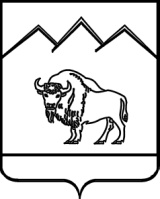 СОВЕТ ШЕДОКСКОГО СЕЛЬСКОГО ПОСЕЛЕНИЯМОСТОВСКОГО РАЙОНА  РЕШЕНИЕот 03.02.2016 г.                                                                                          №  76село ШедокОб определении победителя конкурса среди органов территориального общественного самоуправления на территории Шедокского сельского поселенияВ целях реализации статьи 27 Федерального закона от 06 октября 2003 года № 131-ФЗ «Об общих принципах  организации  местного самоуправления в Российской Федерации»,  привлечения  граждан  самостоятельного и под свою ответственность осуществления  собственных  инициатив по вопросам местного значения, распространения положительного опыта работы территориального общественного самоуправления в Мостовском районе, во исполнение постановления  Законодательного  Собрания  Краснодарского края  от 18 ноября 2009 года №1640–П « О реализации органами территориального общественного  самоуправления  полномочий  в свете требований Федерального закона «Об общих принципах организации местного самоуправления в Российской Федерации» Совет Шедокского сельского поселения Мостовского района р е ш и л:1. Определить победителем конкурса среди органов территориального общественного  самоуправления (далее ТОС) на территории Шедокского сельского поселения, квартальный комитет № 5, возглавляемый Махровой Ларисой Викторовной.2. Направить настоящее решение и характеристику, отражающую деятельность органа территориального общественного самоуправления квартального комитета № 5, возглавляемого Махровой Ларисой Викторовной., в районную комиссию по подведению итогов конкурса на звание «Лучший орган  территориального общественного самоуправления».3. Обнародовать настоящее решение в установленном порядке.4. Контроль за выполнением настоящего решения возложить на общий отдел администрации Шедокского сельского поселения (Алексеева).5. Настоящее решение  вступает в силу со дня его подписания.Глава Шедокскогосельского поселения                                                                          В. А. Алексеев